Tedavi Yapan Hekim : ........................................................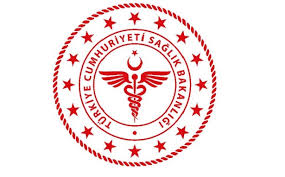 SAVUR PROF. DR. AZİZ SANCAR İLÇE DEVLET HASTANESİRİSKLİ GEBE İZLEM FORMUSAVUR PROF. DR. AZİZ SANCAR İLÇE DEVLET HASTANESİRİSKLİ GEBE İZLEM FORMUSAVUR PROF. DR. AZİZ SANCAR İLÇE DEVLET HASTANESİRİSKLİ GEBE İZLEM FORMUSAVUR PROF. DR. AZİZ SANCAR İLÇE DEVLET HASTANESİRİSKLİ GEBE İZLEM FORMUSAVUR PROF. DR. AZİZ SANCAR İLÇE DEVLET HASTANESİRİSKLİ GEBE İZLEM FORMUSAVUR PROF. DR. AZİZ SANCAR İLÇE DEVLET HASTANESİRİSKLİ GEBE İZLEM FORMUSAVUR PROF. DR. AZİZ SANCAR İLÇE DEVLET HASTANESİRİSKLİ GEBE İZLEM FORMUSAVUR PROF. DR. AZİZ SANCAR İLÇE DEVLET HASTANESİRİSKLİ GEBE İZLEM FORMU KODUDH.FR.06YAYIN TARİHİ21.11.2019REVİZYON TARİHİ 06.01.2022REVİZYON NO01SAYFA SAYISI 02Gebenin Adı Soyadı: Gebenin Adı Soyadı: Yaşı: Yaşı: Boyu: Boyu: Gebelik Öncesi Kilosu: Gebelik Öncesi Kilosu: Hastaneye Geliş Şikâyeti: Hastaneye Geliş Şikâyeti: Tıbbi Tanı:Tıbbi Tanı:Gebelik Haftası:Gebelik Haftası:SAT (Son Adet Tarihi):SAT (Son Adet Tarihi):TDT(Tahmini Doğum Tarihi):TDT(Tahmini Doğum Tarihi):Kan Grubu:Eşin Kan Grubu:Rh Uyuşmazlığı:□Var              □YokFİZİK MUAYENE FİZİK MUAYENE FİZİK MUAYENE FİZİK MUAYENE FİZİK MUAYENE TA: TA: Nb: Ateş: Solunum: Ekstremiteler:□Varis                 □Ödem □Varis                 □Ödem □Varis                 □Ödem □Varis                 □Ödem Abdomen:□Ağrı                  □Strialar(çatlaklar)                   □Skar dokusu (yara izi) □Ağrı                  □Strialar(çatlaklar)                   □Skar dokusu (yara izi) □Ağrı                  □Strialar(çatlaklar)                   □Skar dokusu (yara izi) □Ağrı                  □Strialar(çatlaklar)                   □Skar dokusu (yara izi) Fetal hareketler:□ Var                  □Yok □ Var                  □Yok □ Var                  □Yok □ Var                  □Yok Eliminasyon: □Düzenli            □Hemoroid                  □Konstipasyon□Düzenli            □Hemoroid                  □Konstipasyon□Düzenli            □Hemoroid                  □Konstipasyon□Düzenli            □Hemoroid                  □KonstipasyonGİS: □ Pirozis (Mide Yanması)                      □ Bulantı Kusma □ Pirozis (Mide Yanması)                      □ Bulantı Kusma □ Pirozis (Mide Yanması)                      □ Bulantı Kusma □ Pirozis (Mide Yanması)                      □ Bulantı Kusma ÖZGEÇMİŞ ÖZGEÇMİŞ Kalp Hastalığı □Var                    □ Yok Böbrek Hastalığı □Var                    □ Yokİnsüline Bağımlı Diyabet □Var                    □ YokTiroid Hastalığı □Var                    □ YokPsikiyatrik Hastalık □Var                    □ YokSigara Kullanımı □Var                    □ YokSOYGEÇMİŞ SOYGEÇMİŞ Akraba Evliliği □Var                  □ Yok Ailede Kronik Hastalık Öyküsü □Var………………………………           □ YokOBSTETRİK ÖYKÜ OBSTETRİK ÖYKÜ OBSTETRİK ÖYKÜ GravidaPariteAbortusKüretajÖlü doğumYaşayan Çocuk Sayısı:Yaşayan Çocuk Sayısı:Son Bebeğin Doğum Kilosu:Son Bebeğin Doğum Kilosu:Son Doğumunun Sonlandığı Tarih:Son Doğumunun Sonlandığı Tarih:Sık Gebelik Öyküsü:       Sık Gebelik Öyküsü:       □Var                □ YokSAVUR PROF. DR. AZİZ SANCAR İLÇE DEVLET HASTANESİRİSKLİ GEBE İZLEM FORMUSAVUR PROF. DR. AZİZ SANCAR İLÇE DEVLET HASTANESİRİSKLİ GEBE İZLEM FORMUSAVUR PROF. DR. AZİZ SANCAR İLÇE DEVLET HASTANESİRİSKLİ GEBE İZLEM FORMUSAVUR PROF. DR. AZİZ SANCAR İLÇE DEVLET HASTANESİRİSKLİ GEBE İZLEM FORMUSAVUR PROF. DR. AZİZ SANCAR İLÇE DEVLET HASTANESİRİSKLİ GEBE İZLEM FORMUSAVUR PROF. DR. AZİZ SANCAR İLÇE DEVLET HASTANESİRİSKLİ GEBE İZLEM FORMUSAVUR PROF. DR. AZİZ SANCAR İLÇE DEVLET HASTANESİRİSKLİ GEBE İZLEM FORMUSAVUR PROF. DR. AZİZ SANCAR İLÇE DEVLET HASTANESİRİSKLİ GEBE İZLEM FORMU KODUDH.FR.06YAYIN TARİHİ21.11.2019REVİZYON TARİHİ 06.01.2022REVİZYON NO01SAYFA SAYISI 02  ÖNCEKİ GEBELİK ÖYKÜSÜ   ÖNCEKİ GEBELİK ÖYKÜSÜ   ÖNCEKİ GEBELİK ÖYKÜSÜ ŞİMDİKİ GEBELİK DURUMU ŞİMDİKİ GEBELİK DURUMU ŞİMDİKİ GEBELİK DURUMU İnfertilite öyküsü İnfertilite öyküsü □Var       □ Yok Anne yaşının 16< , 35> olması Anne yaşının 16< , 35> olması □Var       □ Yok 4 ve daha fazla doğum 4 ve daha fazla doğum □Var       □ Yok Bağışıklama (tetanoz aşısı) Bağışıklama (tetanoz aşısı) □Var       □ Yok Servikal yetmezlik Servikal yetmezlik □Var       □ Yok Yetersiz beslenme Yetersiz beslenme □Var       □ Yok Uterus/serviks anomalisi Uterus/serviks anomalisi □Var       □ Yok 10kg>, < 5 kg kilo alma ağırlığın 45 kg altında olması 10kg>, < 5 kg kilo alma ağırlığın 45 kg altında olması □Var       □ Yok Preterm doğum öyküsü Preterm doğum öyküsü □Var       □ Yok Yetersiz prenatal bakım Yetersiz prenatal bakım □Var       □ Yok Postterm doğum öyküsü Postterm doğum öyküsü □Var       □ Yok Anemi (Hb:……….gr/dl) Anemi (Hb:……….gr/dl) □Var       □ Yok Sezaryen doğum/Forsepsle doğum Sezaryen doğum/Forsepsle doğum □Var       □ Yok Gebelikte hipertansiyon (20. gebelik haftasından önce TA olması) Gebelikte hipertansiyon (20. gebelik haftasından önce TA olması) □Var       □ Yok Spontan /planlı/ bir defadan fazla düşük Spontan /planlı/ bir defadan fazla düşük □Var       □ Yok Preeklampsi/Eklampsi Preeklampsi/Eklampsi □Var       □ Yok Kısa sürede tekrar gebelik Kısa sürede tekrar gebelik □Var       □ Yok Alkol alma/madde bağımlılığı Alkol alma/madde bağımlılığı □Var       □ Yok Mole hidatiform Mole hidatiform □Var       □ Yok Fazla sigara içme (>10adet/günde) Fazla sigara içme (>10adet/günde) □Var       □ Yok Önceki çocuklarda doğum travması, konjenital anomali, nörolojik defektler Önceki çocuklarda doğum travması, konjenital anomali, nörolojik defektler □Var       □ Yok Oligohidroamnios/ Polihidroamnios Oligohidroamnios/ Polihidroamnios □Var       □ Yok Anormal fetal prezentasyon/makat doğum Anormal fetal prezentasyon/makat doğum □Var       □ Yok İlk trimesterde viral enfeksiyon İlk trimesterde viral enfeksiyon □Var       □ Yok Doğum öncesi/doğumda kayıp, ölüm Doğum öncesi/doğumda kayıp, ölüm □Var       □ Yok Erken doğum tehdidi Erken doğum tehdidi □Var       □ Yok Dış gebelik öyküsü Dış gebelik öyküsü □Var       □ Yok Çoğul gebelik Çoğul gebelik □Var       □ Yok Düşük ağırlıklı doğum(< 2500gr) Düşük ağırlıklı doğum(< 2500gr) □Var       □ Yok Multiparite > 3 Multiparite > 3 □Var       □ Yok Çoğul gebelik Çoğul gebelik □Var       □ Yok Malprezentasyon Malprezentasyon □Var       □ Yok Plasenta previa/ Ablasyo plasenta Plasenta previa/ Ablasyo plasenta □Var       □ Yok Erken membran rüptürü Erken membran rüptürü □Var       □ Yok İlk trimesterde vajinal kanama İlk trimesterde vajinal kanama □Var       □ Yok Hiperemezis gravidarum Hiperemezis gravidarum □Var       □ Yok Üçüncü trimesterde kanama Üçüncü trimesterde kanama □Var       □ Yok Vajinal /vulvar hematom Vajinal /vulvar hematom □Var       □ Yok İdrar yolu enfeksiyonu İdrar yolu enfeksiyonu □Var       □ Yok Diğer: Diğer: □Var       □ Yok Postpartum kanama Postpartum kanama □Var       □ Yok Plasental anomaliler Plasental anomaliler □Var       □ Yok Postpartum endometritis Postpartum endometritis □Var       □ Yok Emzirme ile ilgili sorun yaşama (süt retansiyonu,  mastit) Emzirme ile ilgili sorun yaşama (süt retansiyonu,  mastit) □Var       □ Yok FETAL SAĞLIĞIN DEĞERLENDİRİLMESİ FETAL SAĞLIĞIN DEĞERLENDİRİLMESİ FETAL SAĞLIĞIN DEĞERLENDİRİLMESİ FETAL SAĞLIĞIN DEĞERLENDİRİLMESİ FETAL SAĞLIĞIN DEĞERLENDİRİLMESİ FETAL SAĞLIĞIN DEĞERLENDİRİLMESİ ÇKS ________  /dkNST (28.gebelik haftasından sonra) NST (28.gebelik haftasından sonra)   □ Reaktif                          □ Nonreaktif   □ Reaktif                          □ Nonreaktif Diğer: 